Village of Jones Creek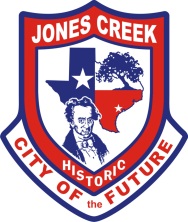 7207 Stephen F. AustinJones Creek, TX 77541(979) 233-2700REGULAR COUNCIL MEETINGThe Board of Alderman for the Village of Jones Creek, Texas will hold a Regular Council Meeting on April 16, 2024, at the Village Hall Located at 7207 Stephen F. Austin Road beginning at 6:00 p.m. Members of the public are able to attend the meeting in person and 	                                                        Via teleconference.This written notice, the meeting agenda, is posted online at http://www.villageofjonescreektexas.com. The public were permitted to offer public comments telephonically as provided by the agenda and as permitted by the presiding officer during the meeting. A recording of the telephonic meeting will be available to the public in accordance with the Open Meetings Act upon written request.  The matters discussed and acted on at the meeting are as follows:1.	CALL TO ORDER	6:00 pm. 2.	INVOCATION, PLEDGE OF ALLIGENCE	Alderman A.J. Jinkins- Led invocation. Pledges led by all. 3.	ROLL CALL OF MEMBERS	Alderwoman Nicole Hardesty- Absent. Alderman Glen Jordan- Present. Alderman David Galloway- Present. Mayor Terry Jeffers- Present. Alderman Corey Thomas- Present. Alderman A.J. Jinkins- Present. 4.  	COMMUNICATION OF VISITORS (PUBLIC COMMENT)	Section 551.007 of the Texas Government Code allows a member of the public who desires to address the body regarding an item on an agenda for open meeting of the body to address the 	body regarding the item at the meeting before or during the body's consideration of the item.Robert Mcall present on Zoom. 5.	OLD BUSINESS	 	a.	Discuss and consider the minutes of the Regular Council meeting on March 19, 2024, and the Special Called Workshop on April 4, 2024.		Alderman Corey Thomas- Makes a motion to accept the minutes. Alderman A.J. Jinkins- Seconds motion. All in favor. None opposed. Motion carried. 	b.	Discuss and consider the financial and monthly reports from all departments.		Alderman David Galloway- Makes a motion to accept what has been turned in. Alderman Glen 			Jordan- 	Seconds motion. All in favor. None opposed. Motion carried. 	c.	Discuss and consider the updates from CPA Lindsey English.		City Secretary Lauren Grayson- She says we are ready for the first of the audits for 2021. She said 		she had to step away from our stuff because of tax season. She has buttoned up what she’s doing, 			and she’ll get started again on our stuff. Alderman Glen Jordan- Did she give any kind of 			timeline? City Secretary Lauren Grayson- It was a brief conversation. She did not give a timeline. 			I asked if we could at least get any of this started to get it behind us and she said we could do the 			first of the 3. There are things she’s still having to go through on our merchant center and allocate. 		Until we have everything separated, she has to go through everything. Alderman Glen Jordan- Do 			we know what the monies are that we’ve spent on her? City Secretary Lauren Grayson- It’s on the 			bottom of one of the budget pages, d9. I believe it’s $59,830. I think she said she was 80-90% 			finished with 2022. We’re still under the $75,000 that was allocated for that. 	d.	Discuss and consider acting on the information provided by Light Strean Communication and/or BISD regarding the fiber optic project at Stephen F. Austin Elementary School which will include permitting or administrative fee.		Alderman David Galloway- The Light Stream individual came in and we talked to him about moving it back and down so that way if we had to clean out the ditches, we’re not pulling it out of the ground. Aside from that I think we were happy with it. Alderman Glen Jordan- Only thing I’m concerned about is it coming back and as we all know we had these people come in and wreck people’s yards and they said they’re gonna fix it. And my concern is they’re not gonna do what they said they would do. I think we need to have some kind of reparation. Do you have any suggestions for that, Mr. Tidwell? Marshal Tidwell- We have a representative right here and they have insurance. Monty Burger-  I know from a district standpoint we definitely want to be good neighbors and good partners to Jones Creek, and we’re committed to the district. I can’t speak on Light Stream, but I know ya’ll are bonded to BISD. Village of Jones Creek is listed on the insurance policy bond. It is my understanding they can’t list Village of Jones Creek as a bond bhut ya’ll are on the hefty insurance policy. The subcontractor that is running it and also Light Stream I think all together I think it’s 10 million dollars coverage to make everything right. Obviously, we’re gonna hold Light Stream accountable to make sure the project is done correctly. The entire goal of the project is to loop SFA in so that all of our schools are connected. It’s an investment in SFA to fund to make sure it’s connected and a vital school. Alderman Glen Jordan- As long as we have on record that ya’ll will come back and fix what needs to be fixed. Alderman Corey Thomas- Do they have a start date yet? Monty Burger- They’re working all over. They delayed this section of it. But yes, we have fiber and internet all over the place. The trick is, we need to have this complete by a certain date in the summer or else the school district will be in a situation where we would have to pay AT&T for service, which is not discounted, and we’d have to pay for this. We’ve filed for federal funds, so we’d have the money for this. Alderman David Galloway- Just to clarify, this project is going to be directionally drilled, so there won’t be any type of digging? Monty Burger- It’ll be minimally disruptive on the service. Mayor Jeffers- I seen here some manhole covers. Monty Burger- I don’t know the specific distances. We looked at several companies and this company’s track record and considered price and the district felt very comfortable and good about the work this company does. That’s why we chose to go with them. Mayor Jeffers- As far as administrative fees, permitting fees, seeing as this is for school and educational purposes, I’d like to entertain, and someone make a motion to wave the fees. Alderman Corey Thomas- What were the fees? Alderman David Galloway- I think when we looked at it were pretty minimal. City Secretary Lauren Grayson- The administrative fees is the leg work Tiffany and I spent on this and communicated back and forth and trying to recoup a little bit and we still have to send out a letter to everyone along that street to let them know this is sanctioned by the city and this is for the school. So they don’t think someone is coming through and wreaking havoc. Mayor Jeffers- Do you have a ballpark figure? City Secretary Lauren Grayson- Typically we do $75 for administrative fees and $25mailing or if we have to do a certified letter. And $150 for permitting in case we have to have someone come out. Alderman David Galloway- How many hours would you say you and Tiffany has spent on this, approximately? City Secretary Lauren Grayson- She’s put in more than I have, probably a few hours of emailing back and forth and I’ve talked to Mr. Mcall 2 or 3 times and Mr. Burger a few times between both of us around 5 hours. Judge Widner- I would like to say something on behalf of Mr. Burger. I know this gentleman and BISD and I’m sure ya’ll are aware, and I was there when we went back and forth as to whether or not we were gonna keep SFA as the school and they have since deemed and I was very sad when we didn’t have the new school. I think this is a good show of faith and definitely plan to keep this open as a stem school. I’m just putting a plug in for BISD and them keeping our school and them being committed to us. Alderman Glen Jordan- Makes a motion to skip the permit fees. Alderman Corey Thomas- Seconds motion. Alderman David Galloway and Alderman A.J. Jinkins- Nay, opposed. Mayor Jeffers- voted Aye. The majority rules no permit fees to be charged to Light Stream subject 5d. Motion carried. 	e. 	Discuss and consider any updates on the security measures to be taken at City Hall.			Judge Widner- Next Friday, we will be relocating Tiffany from where she is from next Friday to Monday. Bella will be able to remain in the office and we’ll all have access. I don’t think it’s determined if she’ll move into here or Lauren’s office. City Secretary Lauren Grayson- We’ll find out closer to next week to make sure. The biggest hangup right now is the bullet proof door. It’s having to be made and shipped from California. If it gets here on time it’ll start on time if not it’ll be pushed back a couple days. 	f.	Discus and consider any updates for the plans at 7117 Stephen F Austin Road.		No action on this at this time. 	g.	Discuss and consider the Spring City Wide Clean up on April 20, 2024.			Anna Galloway- It’s gonna be really big this year. Corey Thomas is gonna provide food for volunteers. All the clean up supplies are being provided and  we’re gonna have a seedling swap and you could bring what you want and take what you want. We’re gonna be selling some plants. We’ll have prizes for the most trash collected for adults and children. We’re almost at 1000lbs collected. This Saturday. We’re not doing tires this time but hopefully we’ll have that going for the fall. We’re operating on a shoestring budget. Alderman Corey Thomas- What about large items? We can do that as there is room. We could on a case-by-case basis. I don’t want to say a hard yes and fill up the dumpster and have no room for the trash. We’ll play it by ear. 	h.	Discuss and consider the update on the CDBG Grant.		City Secretary Lauren Grayson- I haven’t heard back anything. There was a letter attached explain why we attached the audits from 19 and 20 we’re in the process of having letters of engagement drawn up so hopefully that’ll be enough of explanation. Alderman Corey Thomas- Did the stuff that got marked out get turned in? City Secretary Lauren Grayson- Yes. We had the west end of SFA, some on Live Oak down at the dead end where the tin horn is. There is still one left down in there. Alderman Corey Thomas- There’s more than 1. Mr. Hoffman got with me. They replaced the 224 inch plastic pipe that was going out  of that ditch and he was asking if we could replace that tinhorn that’s going diagonal but straighten it out.  I guess we can’t do that because it’s not on there. And we have to buy pipe. City Secretary Lauren Grayson- Peach Point was on there and cleaning out the ditches on Lamb was talked about a lot. Alderman Corey Thomas- Lamb already has a work order in to get cleaned out. City Secretary Lauren Grayson- I was only going off of the list from the Drainage District. Alderman Glen Jordan- Do we have a new updated list of roads that have to be repaired? Mayor Jeffers- We don’t even know if we’re gonna get the grant. City Secretary Lauren Grayson- We won’t know till October if we get the grant. 	i.	Discuss and consider update on regaining Village of Jones Creek water rights.		City Secretary Lauren Grayson- I got an email from Lindsey (meant Bridget, the attorney) this morning. She was able to finally get some kind of movement with the Public Utilities Commission that are handed everything from TECQ. She’s gonna prepare an ordinance to present to PUC and hopefully they’ll have no objections with the power change. Alderman Glenm Jordan- I know there’s been some miss information that we’re trying to get the water rights back from Trent. All it’s gonna do is, they’d have to come to us if they wanted to raise the rates. This is not to put water in the city or sewage. It just gives us a voice again. j.	Discuss and consider updates for rezoning part, or all the neighborhoods known as the Terrace.	Mayor Jeffers- Lauren, you said you looked for a zoning map and haven’t found it yet? City Secretary Lauren Grayson- There’s so many drainage maps in my office and there’s tons more in the records room I’m just trying to find the Zoning maps. Alderman A.J. Jinkins- This was years and years ago, the Zoning Board made an ordinance that if you move an old trailer out you couldn’t put one back in place. There was criminal issues involved in that and falling apart. It was a city thing. Anna Galloway- Maybe it didn’t ever get passed. Maybe it passed with Drainage but never made it to council or it wasn’t sent to the attorney. Marshal Tidwell- The motion that passed was you had to have a 5 year or newer mobile home and windstorm. City Secretary Lauren Grayson- It had to be a 5 year or newer as of June of that year. Alderman Glen Jordan- I think we’re just moving the problem down the road. 6.	NEW BUSINESS      Discuss and consider accepting or denying the recommendation from the Board     	of Adjustments on the application for variance for the property at 52 Burke Ct.Alderman A.J. Jinkins- Makes a motion to accept the recommendation from the board of adjustments. Alderman David Galloway- Seconds motion. All in favor. None opposed. Motion carried. 	Discuss and consider acting on Ordinance 556 and by-laws to create the Events     	Advisory Panel.Mayor Jeffers- This is from the attorney, correct? City Secretary Lauren Grayson- Correct. Alderman David Galloway- Makes a motion to accept ordinance 556 creating the Advisory Panel for Events. Alderman A.J. Jinkins- Seconds motion. All in favor. None opposed. Motion carried. Anna Galloway- Can we start posting this on the Facebook pages to get with Lauren if you’d like to be involved with this to let Lauren know. Can we start doing that? Alderman A.J. Jinkins- It says effective immediately. Anna Galloway- I’d like to start putting signs up.  Corey Thomas- Go get ‘em. 	Discuss and consider acting on the Interlocal Cooperation Agreement for     	Collection of Taxes for Village of Jones Creek.Mayor Jeffers- We have an update from the County, and we submitted it to our attorney. I think it was an increase from $.34 to $.36. This is a interlocal cooperation agreement for them to collect our taxes from our residents. Alderman Corey Thomas- On 4.1 it says it automatically renews yearly. City Secretary Lauren Grayson- From what I understand, it’s been a while since there’s been a rate increase.  This is work the county does for us to collect our taxes. They charge $.36 per 1000. Alderman David Galloway- I don’t think that’s true. It says per parcel. And the initial setup fee of $1000 for each PID. I don’t know if Jones Creek is set up. Do you have any idea of what we made?  City Secretary Lauren Grayson- We just paid it; I believe it was $396 or somewhere around there. Alderman David Galloway- Makes a motion to approve interlocal agreement for collection of taxes. Alderman A.J. Jinkins- Seconds motion. All in favor. None opposed. Motion carried.    	Discuss and consider the Resolution 2024-04 Adopting the Brazoria County 	Hazard. Alderman Corey Thomas- Makes a motion to adopt resolution 2024-04. Alderman David Galloway- Seconds motion. All in favor. None opposed. Motion carried.        Discuss and consider acting on the letters of engagement for all outstanding 	Audits to be done by CPA Curtis Craig.Alderman David Galloway- What’s inside this packet, Lauren, is this for 1 audit. City Secretary Lauren Grayson- It’s all 3, it’s for 2021, 2022, 2023. Alderman David Galloway- Did they give us a projected cost yet? City Secretary Lauren Grayson- I think it say not to exceed $11,750. That’s for each one. It depends on how long and how neat. Alderman David Galloway- It’s a preapproved amount as long as he doesn’t go over the $11, 000. Alderman Glen Jordan- We’re looking at close to $200k for all the issues we’ve had? City Secretary Lauren Grayson- Currently we’re at $60k once she finishes and then these on top of that to $120 to $130,000. Mayor Jeffers- These would’ve had to be done regardless. Alderman David Galloway- If I had an opinion, it would be to approve the year ending September 2021and the year ending September 2022 proposals. We’re not even done with 2022 or 2023. It’s asking to approve $23,000 and if you look at our budget, we’re -$13,000 net income. I just caution on the side of too much frugal. Alderman David Galloway- Makes a motion to approve the proposals for 2021 and 2022 audits from Curtis Craig. Alderman A.J. Jinkins- Seconds motion. All in favor. None opposed. Motion carried. 7.	FUTURE AGENDA ITEMS* Drainage put back on agendas. *Appointment of individuals for Event Advisory Board. 8.	ADJOURN	6:48 pm- Alderman Corey Thomas- Makes a motion to adjourn. Alderman A.J. Jinkins- Seconds motion. All in favor. None opposed. Motion carried.   CERTIFICATIONI hereby certify that this Public Notice was placed on the official Bulletin Board at the City Hall on 12th day of April 2024 no later than 5:30 p.m.____________________________							          Lauren Grayson, City SecretaryNOTE: ITEMS WILL NOT NECESSARILY BE DISCUSSED AND ACTED ON IN THE ORDER THEY APPEAR ON THE AGENDA.  THE BOARD OF ALDERMAN, AT ITS DISCRETION, MAY DISCUSS AND TAKE ACTION ON ANY OR ALL OF THE ITEMS LISTED IN A DIFFERENT ORDER IF A MAJORITY OF THE BOARD SO DETERMINES.  This notice is being posted pursuant to the Texas Open Meeting Act. (Chapter 551, Government Code). In compliance with the American with Disabilities Act, on request the Village of Jones Creek will provide for reasonable accommodations for persons attending meetings of its Board of Aldermen. Requests for such accommodation or for interpreter services should be received 48 hours prior to any meeting. Please contact the Village Secretary’s office at 979-233-2700 to request such accommodation.  